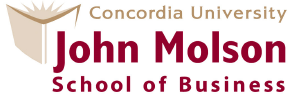 Problem DefinitionThe Markley Division has an ineffective budgeting and control system that prevents management from fully understanding the causes of variances. As a consequence, management cannot apply proactive corrective measures in order to improve results.Quantitative Analysis (Q1)Exhibit 1: Flexible budget and unit costs. The contribution margin per unit of metal is twice that of plastic. Exhibit 2: L2 breakdown of static budget variance into flexible budget and sales volume variances. The largest contributor of variance comes from flexible budget variance ($41,100U) as opposed to sales volume variance ($8,500F).Exhibit 3: L3 analysis of price, spending and efficiency variances. Except for $39,000U due to the higher price paid for plastic materials, most of the variances come from efficiency. Efficiency variance is larger for plastic ($7,400U) than that of metal ($2,600U), while spending variances are almost negligible ($600U).Exhibit 4: Changes in finished goods and raw materials inventory. The net change in inventory of $49,600 is coincidently equal to manufacturing variances from standard because it will only affect the balance sheet and not the presented income statement. Qualitative AnalysisThe major causes of Markley’s negative first quarter performance are purchase price of plastic material and manufacturing waste (Q2a).Since the status report did not contain sufficient details regarding variances (L2 and L3 analyses), management was unable to implement corrective actions in manufacturing (Q2b).The higher than budgeted average selling price for plastic chairs ($10.50) is likely due to management raising list price in order to account for higher raw material costs (Q2b).Sales were higher than budgeted for lower CM item (plastic @14% sales), and higher than budgeted for higher CM item (metal @27%). Management should look into changing prices and/or commission plans accordingly.A significant portion of the static variance can be assigned to purchasing because it is due to material costs. It could be the result of external factors (market prices, material quality, etc.) or internal factors (poor negotiation skills, smaller lot sizes, etc.).Since most of the efficiency variances come from waste, the company should research potential waste reduction initiatives (Six Sigma, Lean Manufacturing, aligning bonus structures, etc.). RecommendationImplement flexible budget practices and compare variances to actual results on a monthly basis to facilitate identification of potential corrective actions.Set the selling price of plastic chairs to $11, and decrease the selling price of metal chairs to $14.Adjust the standard cost per unit of plastic chairs to reflect the price increase in raw materials.ExhibitsExhibit 1 – Flexible Budget and Unit Cost StructureExhibit 2 – Level 2 Analysis: Breakdown of static budget variance into flexible budget and sales volume variances.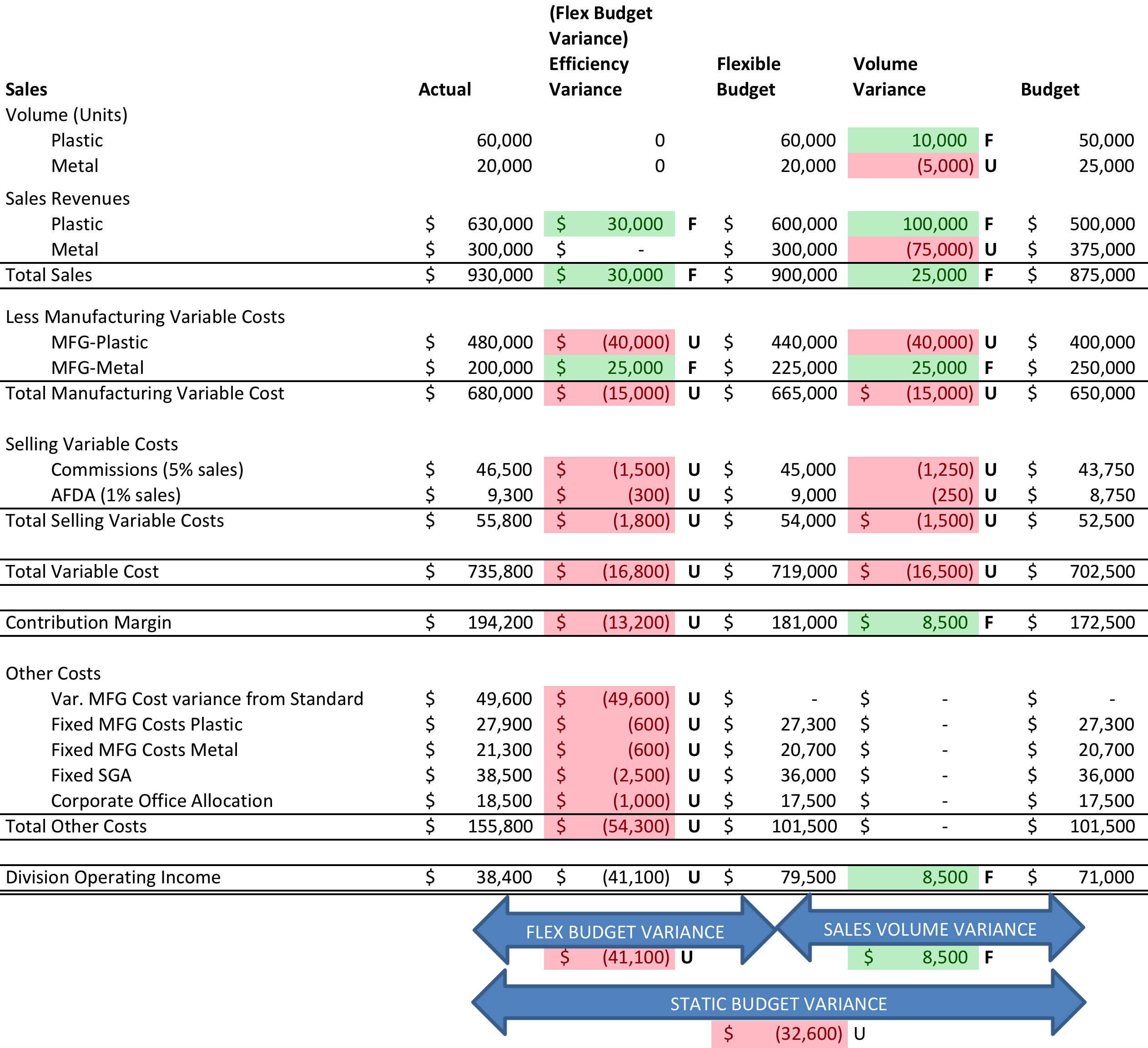 Exhibit 3 – Level 3 Analysis: Price, Spending and Efficiency Variances.Exhibit 4 – Changes in finished goods and raw materials inventory.PLASTICPLASTICPLASTICPLASTICBudgetedBudgetedSoldVolume (Units)Volume (Units)Volume (Units)Volume (Units)50,00050,00060,000Cost DriverQTYQTYBudgeted/UnitBudgeted/UnitFlex BudgetQty Sold60,00060,000RevenuesRevenuesRevenuesRevenues $10.00  $10.00  $600,000 Less Manufacturing Variable CostsLess Manufacturing Variable CostsLess Manufacturing Variable CostsLess Manufacturing Variable CostsQty Made55,00055,000Raw MaterialsRaw Materials$5.00$5.00$275,000Qty Made55,00055,000DLDL$1.00$1.00$55,000Qty Made55,00055,000Mfg OverheadMfg Overhead$2.00$2.00$110,000Total Manufacturing Variable CostsTotal Manufacturing Variable CostsTotal Manufacturing Variable CostsTotal Manufacturing Variable Costs$8.00$8.00$440,000Selling Variable CostsSelling Variable CostsSelling Variable CostsSelling Variable Costs$ Sold600,000600,000Commissions (0.5% sales)Commissions (0.5% sales)$0.50$0.50$30,000$ Sold600,000600,000AFDA (1% Sales)AFDA (1% Sales)$0.10$0.10$60,000Total Selling Variable CostsTotal Selling Variable CostsTotal Selling Variable CostsTotal Selling Variable Costs$0.60$0.60$90,000Total Variable CostTotal Variable CostTotal Variable CostTotal Variable Cost$8.60$8.60$530,000Contribution MarginContribution MarginContribution MarginContribution Margin$1.40$1.40$70,000Other CostsOther CostsOther CostsOther CostsQty Made55,00055,000Fixed MFG Costs PlasticFixed MFG Costs Plastic$0.55$0.55$30,030Qty Sold60,00060,000Fixed SGAFixed SGA$0.36$0.36$21,600Qty Sold60,00060,000Corporate Office AllocationCorporate Office Allocation$0.18$0.18$10,500Total Other CostsTotal Other CostsTotal Other CostsTotal Other Costs$1.08$1.08$62,130Division Operating IncomeDivision Operating IncomeDivision Operating IncomeDivision Operating Income$0.32$0.32$7,870CONTRIBUTION MARGING % SALESCONTRIBUTION MARGING % SALESCONTRIBUTION MARGING % SALESCONTRIBUTION MARGING % SALES14%14%METALMETALMETALMETALBudgetedBudgetedSoldSoldSoldVolume (Units)Volume (Units)Volume (Units)Volume (Units)25,00025,00020,00020,00020,000Cost DriverQTYBudgeted/UnitBudgeted/UnitFlex BudgetFlex BudgetFlex BudgetQty Sold20,000RevenuesRevenuesRevenuesRevenues $15  $15  $300,000  $300,000  $300,000 Less Manufacturing Variable CostsLess Manufacturing Variable CostsLess Manufacturing Variable CostsLess Manufacturing Variable CostsQty Made22,500Raw MaterialsRaw Materials$6.00$6.00$135,000$135,000$135,000Qty Made22,500DLDL$2.00$2.00$45,000$45,000$45,000Qty Made22,500Mfg OverheadMfg Overhead$2.00$2.00$45,000$45,000$45,000Total Manufacturing Variable CostsTotal Manufacturing Variable CostsTotal Manufacturing Variable CostsTotal Manufacturing Variable Costs$10.00$10.00$225,000$225,000$225,000Selling Variable CostsSelling Variable CostsSelling Variable CostsSelling Variable Costs$ Sold300,000Commissions (0.5% sales)Commissions (0.5% sales)$0.75$0.75$15,000$15,000$15,000$ Sold300,000AFDA (1% Sales)AFDA (1% Sales)$0.15$0.15$45,000$45,000$45,000Total Selling Variable CostsTotal Selling Variable CostsTotal Selling Variable CostsTotal Selling Variable Costs$0.90$0.90$60,000$60,000$60,000Total Variable CostTotal Variable CostTotal Variable CostTotal Variable Cost$10.90$10.90$285,000$285,000$285,000Contribution MarginContribution MarginContribution MarginContribution Margin$4.10$4.10$15,000$15,000$15,000Other CostsOther CostsOther CostsOther CostsQty Made22,500Fixed MFG Costs MetalFixed MFG Costs Metal$0.83$0.83$18,630$18,630$18,630Qty Sold20,000Fixed SGAFixed SGA$0.72$0.72$14,400$14,400$14,400Qty Sold20,000Corporate Office AllocationCorporate Office Allocation$0.35$0.35$7,000$7,000$7,000Total Other CostsTotal Other CostsTotal Other CostsTotal Other Costs$1.54$1.54$40,030$40,030$40,030Division Operating IncomeDivision Operating IncomeDivision Operating IncomeDivision Operating Income$2.56$2.56-$25,030-$25,030-$25,030CONTRIBUTION MARGING % SALESCONTRIBUTION MARGING % SALESCONTRIBUTION MARGING % SALESCONTRIBUTION MARGING % SALES27%27%Sum of VarianceColumn LabelsColumn LabelsRow LabelsDLDMFixed OHVar OHGrand TotalEFFICIENCY $(600) $(8,000) $(1,400) $(10,000)METAL $200  $(3,000) $200  $(2,600)PLASTIC $(800) $(5,000) $(1,600) $(7,400)SPENDING $(1,200) $(600) $(1,800)METAL $(600) $(200) $(800)PLASTIC $(600) $(400) $(1,000)PRICE $-    $(39,000) $(39,000)METAL $-    $-    $-   PLASTIC $-    $(39,000) $(39,000)Grand Total $(600) $(47,000) $(1,200) $(2,000) $(50,800)ItemActual Quantity Actual Price Budgeted PriceDifference in pricePrice VarianceRaw Materials - Plastic60,000 $5.65  $5.00  $0.65  $(39,000.00)Raw Materials - Metal30,000 $6.00  $6.00  $-    $-   DL - Price - Plastic9,300 $6.00  $6.00  $-    $-   DL - Price - Metal5,600 $8.00  $8.00  $-    $-   ItemActual Input UsedBudgeted AllowedDelta in unitsCost per unitEfficiency VarianceRaw Materials - Plastic56,00055,0001,000 $5.00  $(5,000)Raw Materials - Metal23,00022,500500 $6.00  $(3,000)DL - Plastic9,3009,167133 $6.00  $(800)DL Metal5,6005,625-25 $8.00  $200 Variable MFG OH - Plastic9,3009167133 $12.00  $(1,600)Variable MFG OH - Metal5,6005625-25 $8.00  $200 ItemTotal OH CostVariable cost per unitBudgeted Variable cost per unit Delta in cost per unit  Spending Variance Plastic11200012.0412 $(0.04) $(400)Metal450008.048 $(0.04) $(200)ItemActualBudgetedVariancePlastic Fixed PH $27,900  $27,300  $(600.00)Metal Fixed OH $21,300  $20,700  $(600.00)CHANGES IN FINISHED GOODSCHANGES IN FINISHED GOODSCHANGES IN FINISHED GOODSCHANGES IN FINISHED GOODSMaterial Var Actual ManufacturedActual SoldQTY From INVUnit CostVarPLASTIC $(40,000) $55,000  $60,000  $5,000  $8.00  $(40,000)METAL $25,000  $22,500  $20,000  $(2,500) $10.00  $25,000 CHANGES IN RAW MATERIALSMaterial Cost of new Inventory Quantity RequiredQuantity PurchasedEffect on stockMaterial CostCost of new InventoryPLASTIC $22,600  $56,000  $60,000  $4,000  $5.65  $22,600 METAL $42,000  $23,000  $30,000  $7,000  $6.00  $42,000 